<Organisation Name>Cyber Security Policy [Template]V0.5 2021-11-10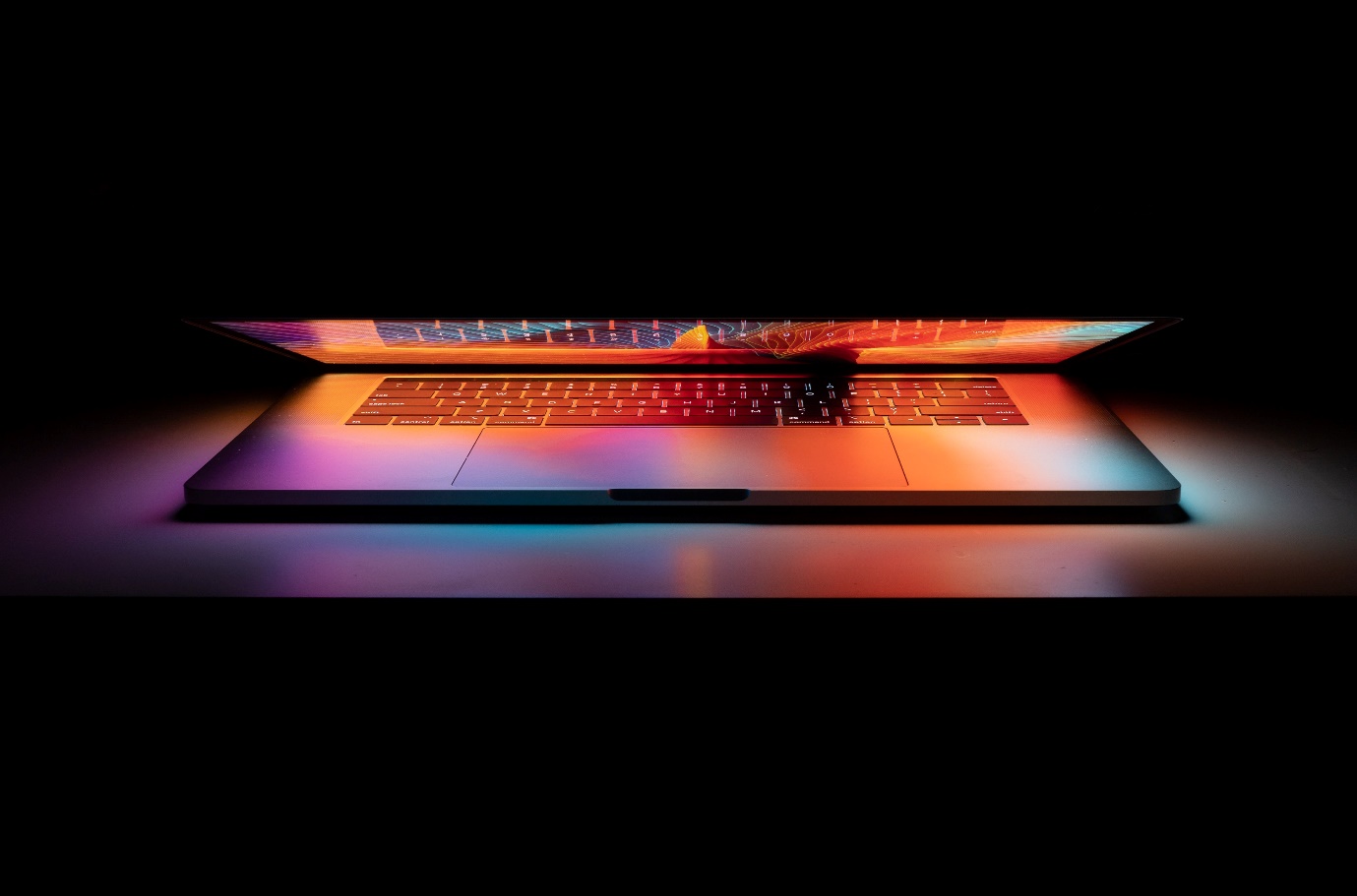 Copyright © 2021 <Organisation Name>This document is based on a template document provided by Real World Technology Solutions.Real World Technology Solutions grants permission for the template document to be modified in any manner <Organisation Name> wishes, provided this acknowledgement remains in place.Document Owner: <Person’s Name>Contact: <Person’s email and/or mobile telephone>How to use this template documentThis is a template document. It contains suggested or recommended content.It is content that can be freely added to, moved, modified, or deleted.Do not feel obliged to use the content as is if it does not suit your organisation.You should read and adopt, adapt or remove, as appropriate!What to do:This document uses generic text for certain items that need to be updated by the organisation. These template text items are formatted in red with angle brackets (e.g. <Organisation Name> representing the organisation’s name), and should be updated to replace the template text with appropriate text specific to the organisation.Using global replace, change <Organisation Name> to the organisation’s nameOn the front page and in the page headers, change the Document Title to remove
“ [Template]” from the title, if presentOn the front page and in the page footers, update the <Document Version & Date> to a new version of this document after your editing, and as you edit it in the future; e.g. V1.5 2025-05-05Edit the document header to include the organisation’s logo, or remove the <Organisation Logo> template textFind any other template text items and update them with the appropriate text for the organisationSometimes <there will be additional usage guidance formatted in blue like this comment> – it provides guidance and a reminder that the content can be freely edited to make it appropriate for your organisationReview all the content and change anything as required to meet the organisation’s requirements and circumstances – sections and text can be modified, moved, deleted or addedUpdate the Contents table after updates by clicking on “Contents” and “Update Table…”; you may occasionally be prompted and can “Update entire table”When ready, delete these instructions on this page and update the Contents againSave the updated documentOverviewCyber Security is a core responsibility of <Organisation Name>. This document provides the cyber security policies adopted by <Organisation Name>. It covers people, process and technology.PurposeThis Cyber Security Policy has the following purposes:Protect the operational integrity and availability of <Organisation Name>’s normal operations facilitated by its personnel and IT resourcesProtect the confidentiality, integrity and availability of data and information managed and retained by <Organisation Name>Protect against external intrusion, denial of service, ransomware, and all other malicious breaches of <Organisation Name>’s IT environment, whether internal or external in originEnsure all personnel are aware of potential cyber risks and are trained to detect, respond and recover from cyber eventsPrevent unauthorised and unapproved IT activity of any type within the <Organisation Name> IT environmentGovern IT practices to ensure cyber security is a normal and expected part of the way <Organisation Name> operates internally, and with its clients and external suppliers and partnersManage and recover from any adverse cyber incident in the most effective and efficient manner to restore normal operations as quickly as possibleContinually review and improve cyber security as <Organisation Name>’s IT environment and the real-world cyber security environment evolveDefinitionsThis Cyber Security Policy contains a variety of terms, some of which are defined here:IT System Hardware – IT hardware including computer equipment, servers, desktops, laptops, devices and accessories, whether “fixed” or portableIT Network Hardware – network hardware including routers, switches, modems and WiFi devicesMobile Devices – mobile telephones, tablets, and other portable communication devicesIT System Software – computer software including operating systems, device drivers, firmware and BIOSIT Network Software – network software including network device operating systemsMobile Software – software installed on or used on Mobile DevicesIT Application Software – application software including Microsoft Office and other Microsoft products, databases, web browsers, email servers and clients, purchased applications, freeware, open-source software, in-house developed software, collaboration tools, cloud-based software, etcInfrastructure – all items defined above; synonyms include “technology” and “equipment”Physical Facilities – physical facilities and locations in which IT infrastructure, as listed above, is stored, operated or usedScope – PeopleThis Cyber Security Policy applies to all personnel, including those:Employed by <Organisation Name>Contracted by <Organisation Name>Volunteering for <Organisation Name>From third-parties engaged by <Organisation Name> in any mannerThese various people are included in any reference to personnel or people in this policy document.Scope – InfrastructureThis Cyber Security Policy applies to all IT infrastructure owned or operated by <Organisation Name>, as well as IT infrastructure owned or operated by persons or organisations that interact with the <Organisation Name> IT environment, either within that environment directly or remotely. This includes, but is not limited to:IT System HardwareIT Network HardwareMobile DevicesIT System SoftwareIT Network SoftwareMobile SoftwareIT Application SoftwarePhysical FacilitiesThese various infrastructure items are included in any reference to infrastructure, technology or equipment in this policy document.Personnel ResponsibilitiesAll personnel must be cyber security informed and aware. To facilitate and foster this, <Organisation Name> provides Cyber Security Training, as well as formal processes and procedures, and various other documentation that have cyber security “baked in”. All personnel have a responsibility to be cyber security aware in the activities they perform for <Organisation Name> and to follow documented requirements.Personnel ManagementTo engage new personnel internally, <Organisation Name> will:Prior to engagement, conduct background checks on the personnel at a level appropriate for the type of engagement; personnel who do not meet all relevant checks will not be engagedOnce engaged, deliver Cyber Security Training to the personnel during onboardingCyber Security TrainingAll personnel must undertake the Cyber Security Training provided by <Organisation Name> as required from time-to-time.Cyber Security AwarenessAll personnel must perform any activities for <Organisation Name> with a cyber security mindset. This means being aware of the way in which any activities performed can affect or be affected by cyber security related matters. Personnel should endeavour to continue to learn about cyber security as a way of thinking about the activities they perform.Cyber Security EventsAll personnel have a responsibility to report possible cyber security events as soon as is practical after detecting such events. The reports should be directed to the Cyber Security Manager or other appropriate personnel.Cyber Security Manager<Organisation Name> has a Cyber Security Manager. That person is the primary point of responsibility for cyber security within the organisation. The Cyber Security Manager has the authority to make and implement cyber security related decisions. All personnel must follow any directions given by the Cyber Security Manager and other authorised personnel.Continual ImprovementAs part of establishing and maintaining an effective and efficient cyber security environment, <Organisation Name> encourages personnel to raise concerns or make suggestions that could improve cyber security within <Organisation Name>. These matters should be raised with the Cyber Security Manager or other appropriate personnel.ConfidentialityAll personnel must maintain appropriate confidentiality of <Organisation Name> information and activities to minimise the risk of inadvertently making <Organisation Name> vulnerable to a cyber security event.Approved InfrastructureAll infrastructure stored, operated or used by any personnel where that infrastructure interacts with the <Organisation Name> IT environment must be approved for use by <Organisation Approval Authority> and used in accordance with this Cyber Security Policy. For this purpose, various policies, processes, procedures, checklists and other documents specify matters related to cyber security and must be used as defined within those relevant documents.Known and ApprovedAll infrastructure must be known and approved by <Organisation Name>. This includes all existing infrastructure; and all new infrastructure that interacts with the <Organisation Name> IT environment, including for guest or short-term access, must be approved before connecting to or integrating with the <Organisation Name> IT environment.This includes, but is not limited to, all infrastructure as listed in Section 1.4, Scope – Infrastructure, above.SecuredAll infrastructure must be securely configured as defined by <Organisation Name>. This includes, but is not limited to:Operating systems, including server, desktop and laptopNetwork devices, including routers, switches, modems and WiFi devicesMobile devicesCollaboration Tools, including Microsoft 365, Google Workspace, etcMicrosoft Office, including approval of macros within documentsEmail Servers and ClientsWeb BrowsersApplication softwareMalware Prevention softwareProtectedAll infrastructure must be protected against cyber incidents. This includes, but is not limited to:Installing approved malware and antivirus softwareConfiguring the malware and antivirus software to run automatically at device startupEnabling comprehensive real-time malware and antivirus scanningEnsuring malware and antivirus software definitions are updated automatically at least dailyWhere WiFi access is available, there must be a dedicated Guest network, separate from the main <Organisation Name> network, that is used by all personnel who are external to <Organisation Name>, except where functional or operational requirements necessitate otherwise (e.g. approved third-party maintenance). This Guest network must be configured with minimal access rights.UsageAll infrastructure must be stored, operated and used only as approved by <Organisation Name>. Infrastructure must not be used for minor, “other than incidental” personal work, and social media must not be accessed except for organisational purposes.AccessVarious practices related to accessing the resources in an IT environment so as to maintain good cyber security are identified below. There are approved policies, processes, procedures and other documents associated with these.Systems and ApplicationsIT systems and applications will have controlled access aligned with the purpose of the item. The controls must include some form of authentication of the user (e.g. login). Where appropriate, multi-factor authentication may be required.PasswordsIT systems and some applications will have controlled access using a login with a username and password. Passwords must adhere to the following standard:Use a combination of uppercase and lowercase letters, digits and special charactersInclude at least one each of uppercase and lowercase letters, digits and special charactersBe at least eight characters in length, preferably longerNot be easily guessed by association with the person creating itChanged at least annually, or more frequently if the nature of the access is more sensitivePasswords should be different for separate systems and applications, not the samePasswords should not be written down in “clear text” or in any way that allows them to be guessedPasswords must not be shared with others, except where operationally requiredMulti-Factor AuthenticationMulti-Factor authentication is required where data or resources that can be accessed are of a sensitive or high value nature. When required, it will be implemented using only methods and technologies approved by <Organisation Name>.NetworksIT networks will have controlled access aligned with the purposes of <Organisation Name>. The controls must include some form of authentication of the user (e.g. login). Where appropriate, multi-factor authentication may be required.Remote AccessRemote access to infrastructure will be controlled – only approved personnel using approved remote access methods and technology will be permitted.Remote access to critical systems shall use a one-time use access code.Physical Facilities and InfrastructurePersonnel have a responsibility to safeguard the Physical Facilities and Infrastructure of <Organisation Name>. They must abide by all physical access requirements for <Organisation Name> facilities and infrastructure.Infrastructure ManagementVarious practices related to establishing and maintaining an IT environment with good cyber security are identified below. There are approved policies, processes, procedures and other documents associated with these.Physical Facilities and InfrastructurePhysical facilities will be protected as follows:Physical barriers must restrict access to critical infrastructure (e.g. dedicated, secure computer room, locked doors, etc)Removable disks must be physically secured to prevent tampering or unauthorised removal Network devices, except WiFi access points, must be located in a secure, locked cabinet or roomSwipe card access is implemented and managed in accordance with physical access requirementsData ProtectionAll users of <Organisation Name> systems and IT services will ensure data is protected, accessed and used in accordance with defined data protection requirements, including, but not limited to:Data security classifications must be definedAll data must be classified in accordance with defined data security classificationsData must be protected in accordance with its assigned data security classificationAllowed access to data must align with its data security classificationMethods used to access data must align with its data security classificationData must be destroyed, when appropriate, using methods aligned with its data security classification, including, where necessary, secure data destruction proceduresMethods used to transport data must align with its data security classification; in particular, sensitive and high-value data must be securely encrypted when transportedSoftware UpdatesUpdates, sometimes called patches, are released by manufacturers and producers of software from time-to-time, usually quite regularly. All infrastructure, most notably IT systems and applications, as well as network devices, must be updated with appropriate updates and patches provided by the manufacturers and suppliers of the infrastructure as soon as practical after release. Where possible and operationally practical, updates should be applied automatically.Software UpgradesFrom time-to-time, major new releases of software are made available by software manufacturers and producers. Most notable are major releases of operating systems (e.g. Microsoft Windows 8.1 to Windows 10). The following apply:Upgrades must be investigated to understand the impact of the upgrade on the existing infrastructure and operations of the organisationThe resources required to upgrade existing infrastructure must be estimated, including labour, time, necessary infrastructure changes, and any consequential financial outlayWhere possible and not operationally or financially prohibitive, upgrades must be planned, scheduled and implemented within 12 months of official public release, unless otherwise directed by <Organisation Group Name>.Malware ProtectionAll IT systems, including those owned and operated by <Organisation Name> and those not owned by <Organisation Name> but used for <Organisation Name> purposes, will have active, up-to-date malware protection.Cyber Security Incident ManagementVarious practices related to the management of a cyber security incident are identified below. There are approved policies, processes, procedures and other documents associated with these.Management ProcessCyber Security Incidents will be managed as follows:Management of cyber security incidents is the responsibility of the Cyber Security Manager or delegate and will follow the Cyber Security Incident Management process, and the Cyber Security Incident Response and Recovery PlansThe <Organisation Group Name> shall be notified of Cyber Security Incidents lasting longer than four hours or that impact critical systems or dataCyber Security Incident PrioritiesCyber Security Incidents and incidents suspected of being Cyber Security Incidents will have the following priorities:Critical IT services will be recovered and restored first, along with any required dependent services, before non-critical servicesRestoration of IT services will otherwise follow the priorities defined in the <Organisation Name> Business Continuity PlanPost-Incident Review and ReportEvery Cyber Security Incident will be reviewed after the incident has been effectively managed and IT services restored. For every incident, this includes:A formal post-incident review to determine root cause and other lessons that can be learned from the incident will be conducted as soon as operationally reasonable after the incident, and no more than three days after restoration of IT servicesPresentation of a formal, written report to <Organisation Group Name> within seven days of restoration of IT servicesFor events that affect critical systems or data, if the final formal report is not complete, an interim formal report shall be given to <Organisation Group Name> within 48 hours of the restoration of servicesDocumentation<Organisation Name> has many documents that are relevant for the implementation of this Cyber Security Policy. They include various other policies, processes, procedures, technical information documents, and registers for activities, materiel and other information such as risks and threats. These documents must be used as defined within each document to implement and manage cyber security.Various Related DocumentsThese documents include, but are not limited to:<This is an example list of documents – add, delete, modify as needed>Allowed Applications RegisterComputer and Application Account Approval ProcessConfiguring Antivirus and Malware Prevention SoftwareCyber Security Declaration (All Roles)Cyber Security Declaration (Board)Cyber Security Human Resources PolicyCyber Security Manager Role DescriptionCyber Security Phishing Awareness Campaign MaterialCyber Security Policy [this document]Cyber Security Responsibilities (All Roles)Cyber Security Responsibilities (Onboarding)Cyber Security Responsibilities RegisterCyber Security Training MaterialData Classification RegisterData Classification SchemeData Protection ProceduresIT Asset RegisterMalware Protection ChecklistMalware Protection RegisterMobile Software ChecklistMobile Software RegisterOrganisational Data Management PolicyPhysical Access RequirementsProtecting Data and Infrastructure When TravellingRemote Access AgreementSecuring Application AccountsSecuring Applications (Miscellaneous)Securing Collaboration ToolsSecuring Computer AccountsSecuring Email Servers and ClientsSecuring Microsoft OfficeSecuring Web Browsers (Chrome)Securing Web Browsers (Edge)Securing Web Browsers (Firefox)Securing Web Browsers (Safari)Securing WiFiOther documents as detailed throughout this policy and other cyber security documentsThis Cyber Security Policy DocumentThis Cyber Security Policy document will be reviewed at least annually, revised as appropriate, and formally approved by the <Organisation Group Name>.